ГЛАВА МУНИЦИПАЛЬНОГО РАЙОНА «КОРТКЕРОССКИЙ» - РУКОВОДИТЕЛЬ АДМИНИСТРАЦИИ ТШÖКТÖМРАСПОРЯЖЕНИЕ30.01.2023                                                                                                     № 14-рс.Корткерос, Корткеросский р-н,Республика КомиОб утверждении результата мониторинга качества предоставления муниципальных услуг в 2022 годуУтвердить результат мониторинга качества предоставления муниципальных услуг в 2022 году (Приложение).Основание: постановление администрации муниципального района «Корткеросский» от 10.09.2021 № 1375 «Об утверждении программы «Противодействие коррупции в муниципальном образовании муниципального района «Корткеросский» на 2021-2024 годы».К.Сажин«Кöрткерöс» муниципальнöй районса Администрация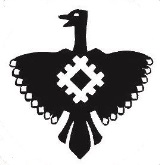 Администрация муниципального района «Корткеросский»